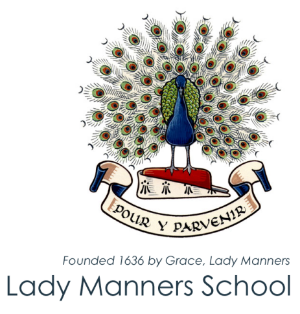 At Lady Manners School we strive to attain the highest standards in our work, have respect for others and develop our individual talents.JOB DESCRIPTIONPOST TITLE:			Access to Work Support WorkerMEMBER OF STAFF:		VacancyGRADE:				5		RESPONSIBLE FOR:		N/ARESPONSIBLE TO:		Coordinator for PSHEOVERALL RESPONSIBILITY:To provide support to an experienced teacher and facilitate the undertaking of their work to the highest possible standards. SPECIFIC DUTIES AND RESPONSIBILITIES:Take account of the choices, needs and wishes of the member of staff.Take personal responsibility for learning about the member of staff and the way autism affects them; for ‘listening’ to the individual; and for reflecting on own practice to continuously develop your own knowledge and skills.Maintain confidentiality at all times.Assist the member of staff with communication: attending meetings on her behalfacting as companion in meetingscreating written accounts of meetingsreceiving emails and working with the member of staff to construct a responseworking to resolve misunderstandingsRecognise possible sources/triggers of anxiety and take steps to provide support of minimise impact (e.g. the effect of the environment; changes in temperature, lighting, noise etc.).Provide administrative support, for example producing departmental resources, filtering emails, organising photocopying.Assist the member of staff with planning workload over the day, week, term and year.Provide support to the member of staff during ‘meltdowns’.Assist the member of staff in ensuring that reasonable adjustments are in place.Assist the member of staff in highlighting changes in need to senior management.Support senior management in managing changes to routine with the member of staff.Move resources, writing slope and specialist chair if necessary.Carry heavy/bulky items to and from the teacher’s car.Set up PSHE lessons and tidy away.GENERAL DUTIES AND RESPONSIBILITIES:1.	Undertake training and development activities relevant to the position.Co-operate with the school in complying with relevant health and safety legislation, policies and procedures.Carry out the duties and responsibilities of the post in compliance with the school's equal opportunities policy.Support the aims and ethos of the school.5.	Maintain confidentiality and observe data protection and associated guidelines where appropriate.6.	Maintain an awareness of Safeguarding Children, Safer Working Practice and Every Child Matters initiatives.7.	Carry out any other reasonable duties and responsibilities within the overall function, commensurate with the grading and level of responsibilities of the post.PERSON SPECIFICATIONThe post-holder must be prepared to carry out additional duties which may reasonably be required by the Headteacher. The duties of this post may vary from time to time, as required by the Headteacher, without changing the general character of the role or the level of responsibility.Evidence will be drawn from some or all of:Letter in support of applicationApplication formResponse to questions during interviewTest or taskReferencesEssential or DesirableExperience:Experience:Care/support work EssentialWorking as part of a teamEssentialWorking in a secondary schoolDesirableWorking with children/young peopleDesirableWorking with adults with AutismDesirableQualifications:Qualifications:Good standard of education at GCSE or equivalentEssentialRelevant care/support work qualificationDesirableEvidence of continuing professional developmentDesirable5 GCSEs grade C+ including English and MathematicsDesirableKnowledge:Knowledge:Understanding of the importance of safeguarding children and of safer working practiceEssentialHow disability can impact on a person’s lifeEssentialKnowledge of High Functioning Autism Spectrum Disorder (Asperger’s)EssentialSkills:Skills:Ability to maintain appropriate interactions with teachers in the classroomEssentialAbility to work intensively, predominantly with one personEssentialAbility to recognise the need for and maintain a high degree of confidentialityEssentialAbility to relate to teachers, other professionals, parents and studentsEssentialAbility to work as part of a team and on own initiativeEssentialAbility to work calmly and professionally under pressure EssentialAttention to detailEssentialAbility to organise and prioritise work effectively and to deadlinesEssentialGood communication skillsEssentialICT (use of Excel, Word, internet) and clerical skillsEssentialAttitudes and Values:Attitudes and Values:Commitment to school improvement and raising achievement for all studentsEssentialAbility to form and maintain appropriate relationships and personal boundaries with young peopleEssentialTakes responsibility and understands accountabilityEssentialCommitted to the needs of the students, parents and other stakeholders EssentialDemonstrates a “can do” attitude including suggesting solutions, participating, trusting and encouraging others and achieving expectationsEssentialAdaptable to changeEssentialAbility to relate to and promote the school ethosEssentialInterest in PSHE Curriculum DesirableOther:Other:Willing to self-improve / attend trainingEssential